 Harmonogram wywozu odpadów dla gminy GORZYCE na 2023 rokMiejscowość – ZALESIE GORZYCKIE  Odpady należy wystawić przy utwardzonej drodze do godz. 7 30Zużyty sprzęt elektroniczny i elektryczny, odpady wielkogabarytowe oraz zużyte opony będą odbierane po wcześniejszym zgłoszeniu telefonicznym ( 15-821-35-96) najpóźniej dwa dni przed podanym wyżej terminem odbioru.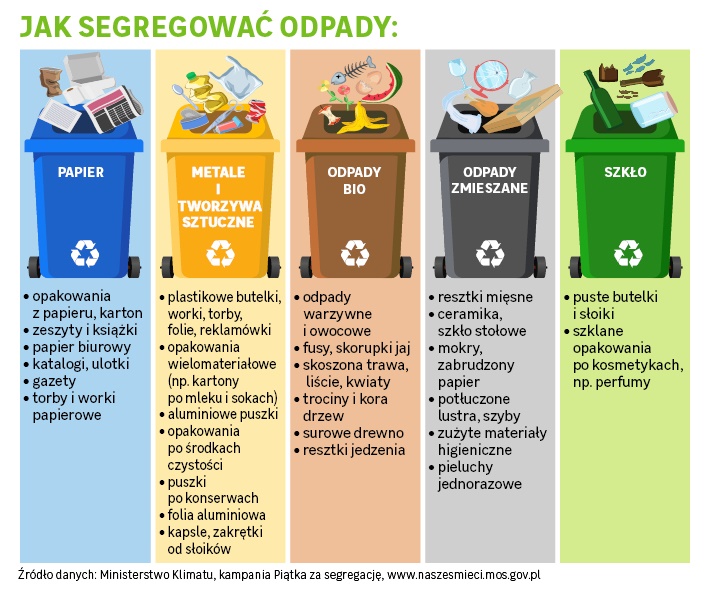 Przedsiębiorstwo Wielobranżowe Mirosław Olejarczyk26-008 Górno, Wola Jachowa 94ANIP: 657 105 30 27 , REGON: 291128177www.pwolejarczyk.plBiuro obsługi klienta: 15 821 35 96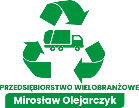 StyczeńLutyMarzecKwiecieńMajCzerwiecLipiecSierpieńWrzesieńPaździernikListopadGrudzieńZmieszane  2  1  13, 172,15,29 12,2610,247,214,182,16,30  13  12Papier  3  2  2  4    4     6   4   1   5    3   2   4 Tworzywa sztuczne i metale  3  2  2  4    4     6   4   1   5    3   2   4Szkło  3  2  2  4    4     6   4   1   5    3   2   4Bioodpady 13 10107, 21  5, 192,16,3014,2811,258,22  6,20   3   1Zimny popiół  2  1  1  3    16  13  12Wielkogabarytowe, elektronika,zużyte opony, leki 27   28  26  30